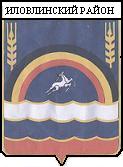 АДМИНИСТРАЦИИ ИЛОВЛИНСКОГО МУНИЦИПАЛЬНОГО РАЙОНА ВОЛГОГРАДСКОЙ ОБЛАСТИП О С Т А Н О В Л Е Н И Еот 05.09.2018 г. № 652«О внесении изменений в постановление администрации Иловлинского муниципального района Волгоградской области от 24.11.2015 года № 1099 «Об утверждении муниципальной программы противодействия коррупциив Иловлинском муниципальном районе  Волгоградской области на 2016–2018 годы»В соответствии с Федеральным законом от 25.12.2008 № 273-ФЗ «О противодействии коррупции», Указом Президента РФ от 29.06.2018 № 378 «О национальном плане противодействия коррупции на 2018-2020 годы», администрация Иловлинского муниципального района Волгоградской области п о с т а н о в л я е т:1. Внести в муниципальную программу противодействия коррупции в Иловлинском муниципальном районе Волгоградской области на 2016-2018 годы, утвержденную постановлением администрации Иловлинского муниципального района Волгоградской области от 24.11.2015 г. № 1099 (далее – программа) следующие изменения:1.1. Приложение № 1 к программе добавить следующими пунктами:2. Настоящее постановление вступает в силу со дня обнародования.3.Контроль за исполнением настоящего постановления оставляю за собой.Глава администрации Иловлинского муниципального района							И.С. Гель17Обеспечение принятия мер по повышению эффективностиконтроля за соблюдением лицами, замещающими должности муниципальной службы в администрации Иловлинского муниципального района Волгоградской области, требований законодательства Российской Федерации о противодействии коррупции, касающихся предотвращения и урегулирования конфликта интересов, в том числе за привлечением таких лиц к ответственности в случае их несоблюдения2018 годКонсультант по вопросам муниципальной службы, кадров, профилактике коррупционных правонарушений администрации18Обеспечение принятия мер по повышению эффективности контроля за кадровой работы в части, касающейся ведения личных дел лиц, замещающих муниципальные должности и должности муниципальной службы в администрации Иловлинского муниципального района Волгоградской области, в том числе контроля за актуализацией сведений, содержащихся в анкетах, представляемых при назначении на указанные должности и поступлении на такую службу, об их родственниках и свойственниках в целях выявления возможного конфликта интересов2018 годКонсультант по вопросам муниципальной службы, кадров, профилактике коррупционных правонарушений администрации